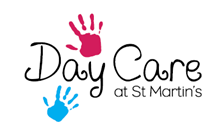 Registration FormParent / Carer Information:Child’s Information:Schedule Requirement:Day Care at St Martin’s is open for 51 weeks per year and is only closed for bank holidays and the week between Christmas and New Year. Fees are payable for 51 weeks per yearA non-refundable deposit is payable to secure your place, this will be returned when your child leaves nursery and after you have given four weeks’ notice in writing. The minimum deposit is £100 for up to 2 days per week.Parent 1:Email:Tel:Parent 2:Email:Tel:Address:Child’s Full Name:D.O.B:Any Special Needs:Preferred Start Date:MondayTuesdayWednesdayThursdayFridayFull Days(8am – 6pm)Half Days(8am – 1pm)Half Days(1pm – 6pm)Other Schedule Requirement Information Parent Signature:Date: